Chapter – EXPONENTS AND CLASSIFICATION OF NUMBERSI – Reminder on Exponent Laws:
Product of Powers with the same base:Example:Quotient of powers with the same base:Example:Power of a power:Example:Power of a product:Example:Your turn: 
a)  					e) b)  				f) c)  				g) d)  						h) Hwk: 2 worksheetsII – A few new rules for exponents:Rational exponents:  	for any natural number n Examples: 	 	for any natural numbers n and m.  n could be 0Examples: 	Negative Exponents: 
Rule:
  	for any number n.   x can’t equal 0.
Examples: 	

 		

 		

 		
Be careful: A negative exponent, is not the same than a negative number…
Examples:  	

 		
 		 

 		
Generalization of the rule:

 
Examples: 	III – Applying exponent Laws : IV – Classification of numbers: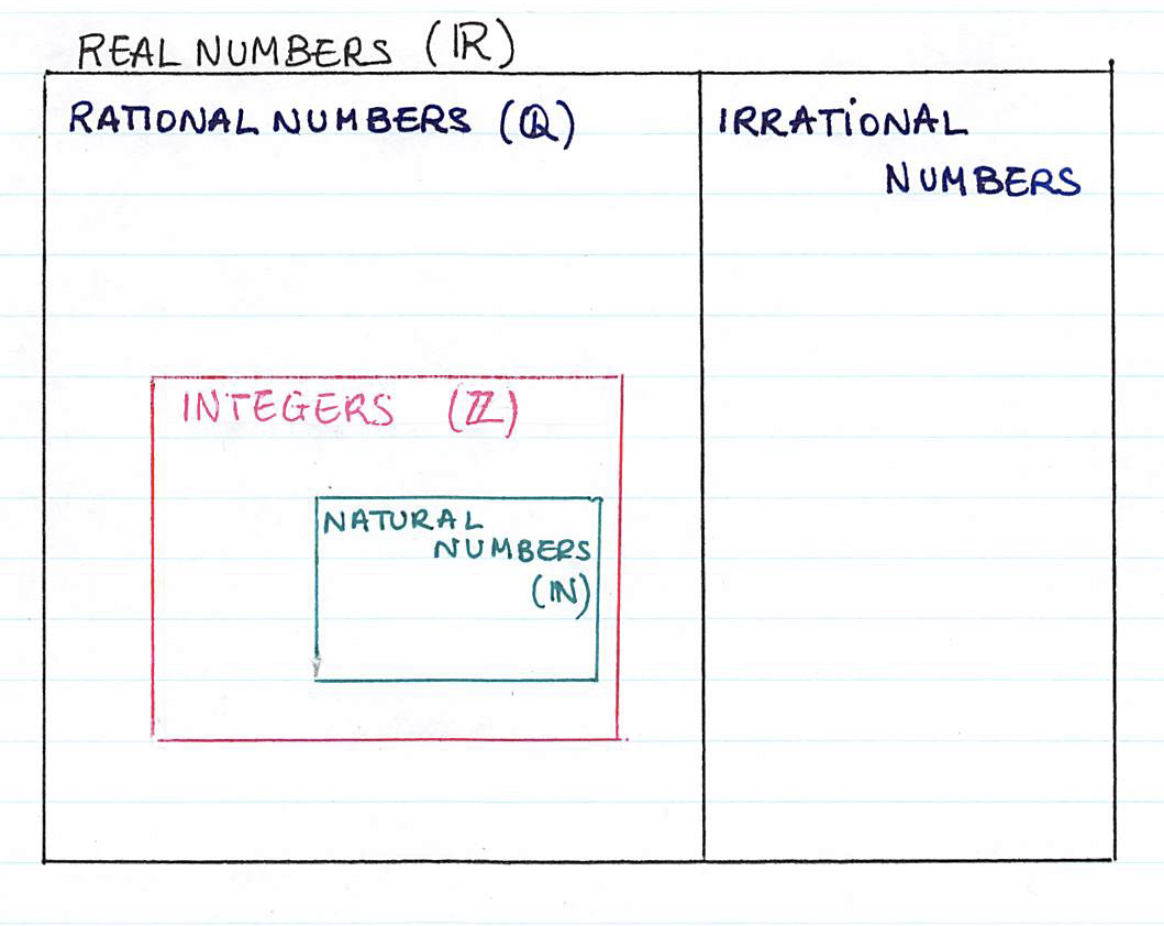 Position the following numbers in the appropriate number set: